REQUERIMENTO Nº 1134/2015Requer Voto de Pesar pelo falecimento da SRA. ZENAIDE MARIANO RODRIGUES, ocorrido recentemente. Senhor Presidente, Nos termos do Art. 102, Inciso IV, do Regimento Interno desta Casa de Leis, requeiro a Vossa Excelência que se digne a registrar nos anais desta Casa de Leis voto de profundo pesar pelo falecimento da Sra. Zenaide Mariano Rodrigues ocorrido no último dia 09 de agosto. Requeiro, ainda, que desta manifestação seja dada ciência aos seus familiares, encaminhando cópia do presente à Rua Virginio Matarazzo, 500, Residencial Furlan, nesta cidade.Justificativa:A Sra. Zenaide Mariano Rodrigues tinha 76 anos e era casada com José Geraldo Rodrigues e deixou a filha Marinilza.Benquista por todos os familiares e amigos, seu passamento causou grande consternação e saudades; todavia, sua memória há de ser cultuada por todos que em vida a amaram.Que Deus esteja presente nesse momento de separação e dor, para lhes dar força e consolo.É, pois, este o Voto, através da Câmara de Vereadores, em homenagem póstuma e em sinal de solidariedade.                    Plenário “Dr. Tancredo Neves”, 10 de agosto de 2015. José Antonio FerreiraDr. José-Vereador-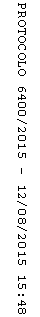 